Ort und Datum:					Unterschrift:Anmeldeschluss:  	Das Abonnement kann jederzeit gelöst werden. Anmeldungen an: 	Musikschule Goldach, Schülerweg 2, 9403 Goldach oder			musikschule@schulegoldach.ch Ich  löse   	 (nur 5- 10 Einheiten möglich)  		Einheiten à  	 (nur 30, 45 Min. möglich)	Wir lösen 	 (nur 5- 10 Einheiten möglich)  		Einheiten à 	 (nur 60 oder  75 Min. möglich)Kosten: Abosystem für Erwachsene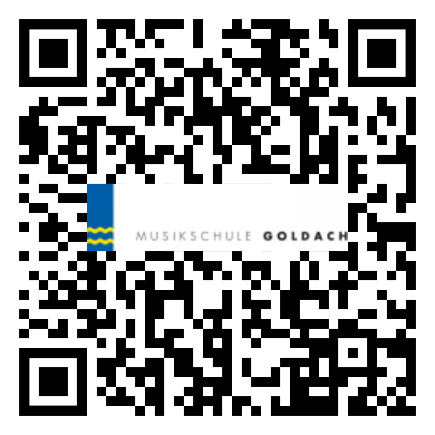 30 Minuten:  	CHF  50 für Goldach/Tübach30 Minuten:  	CHF  57 für Auswärtige45 Minuten:  	CHF  75 für Goldach/Tübach45 Minuten:  	CHF  83 für Auswärtige Name:E-Mailadresse: Vorname: Telefon:   Adresse: Wohnort:Einzelunterricht Einzelunterricht Einzelunterricht Einzelunterricht Einzelunterricht Einzelunterricht Akkordeon Digitalpiano (E-Piano)Schlagzeug (Drum Set) Altblockflöte (2er Gruppe)Keltische HarfeSchwyzerörgeliGesangsunterricht Keyboard Sopranblockflöte Gitarre elektrischKontrabassTrompeteGitarre akustischOboe TubaFagottPanflöteViolineHackbrettPosauneVioloncelloKlarinetteQuerflöteWaldhornKlavierSaxofonUnterrichtsbeginn:	     	Lehrperson:      